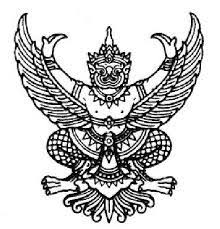 ประกาศเทศบาลตำบลรูสะมิแลเรื่อง  การแสดงเจตจำนงสุจริตด้านคุณธรรมและความโปร่งใสในการบริหารงาน..............................................................................		ตามเจตนารมณ์ของรัฐธรรมยูญแห่งราชอาณาจักรไทย พ.ศ. 2560 พระราชบัญญัติข้อมูลข่าวสารของราชการ พ.ศ. 2540 พระราชกฤษฎีกาว่าด้วยหลักเกณฑ์และวิธีการบริหารกิจการบ้านเมืองที่ดี  พ.ศ.2546 ยุทธศาสตร์ชาติว่าด้วยการป้องกันและปราบปรามการทุจริตระยะที่ 3 (พ.ศ.2560-2564)และนโยบายของรัฐบาล ข้อที่ 10 การส่งเสริมการบริหารราชการแผ่นดินที่มีธรรมาภิบาลและการป้องกันปราบปราม การทุจริตและประพฤติมิชอบในภาครัฐกำหนดให้ปลูกฝั่งค่านิยมคุณธรรม จริยธรรม และจิตสำนึกในการรักษาศักดิ์ศรีความเป็นข้าราชการและความซื่อวัตย์สุจริต ควบคู่กับการบริหารจัดการภาครัฐที่มีประสิทธิภาพเพื่อป้องกันและปราบปรามการทุจริตและประพฤติมิชอบของเจ้าหน้าที่ของรัฐทุกระดับและตอบสนองความต้องการ พร้อมอำนวยความสะดวกแก่ประชาชน เพื่อสร้างความเชื่อมั่นในระบบราชการ รวมถึงยกระดับให้กับการประเมินคุณธรรมและความโปร่งใสในการดำเนินงานของหน่วยงานภาครัฐ (integrity and Transparency Assessment : ITA) ของกรมส่งเสริมการปกครองท้องถิ่น  นั้น		นายบันเทิง  ล่องจันทร์ ปลัดเทศบาลตำบลรูสะมิแล ปฏิบัติหน้าที่นายกเทศมนตรีตำบลรูสะมิแล  ในฐานะผู้บริหารสูงสุดของหน่วยงาน  จึงขอประกาศเจตจำนงสุจริตด้านคุณธรรมและความโปร่งใสในการบริหารงานของเทศบาลตำบลรูสะมิแล เพื่อเป็นมาตรฐานแนวทางปฎิบัติ และค่านิยมสำหรับข้าราชการและบุคลากรขององค์กรให้ยึดถือ และปฏิบัติควบคู่กับกฎ ระเบียบ และข้อบังคับอื่นๆ โดยมุ่งมั่นที่จะนำหน่วยงานให้ดำเนินงานตามภารกิจด้วยความโปร่งใส บริหารงานด้วยความซื่อสัตย์สุจริต มีคุณธรรม ปราศจากการทุจริต ดังนั้น เพื่อให้บรรลุเจตนารมณ์ดังกล่าว จึงกำหนดแนวทางให้ส่วราชการในสังกัดเทศบาลตำบลรูสะมิแลถือปฏิบัติและดำเนินการ ดังนี้1. บริหารงานและปฏิบัติตามหลักธรรมมาภิบาล โยมุ่งตอบสนองความต้องการของประชาชนด้วยการบริหารที่รวดเร็ว ถูกต้อง เสมอภาค โปร่งใส และเป็นธรรม2. ปลูกฝังค่านิยมและทัศนคติให้บุคลากรในสังกัด มีความรู้ความเข้าใจ ยึดหลักคุณธรรมจริยธรรม นำปรัชญาของเศรษฐกิจพอเพียงมาใช้ในการปฏิบัติงานและการดำเนินชีวิต 3. ดำเนินการจัดซื้อ จัดจ้าง ส่งเสริมการดำเนินการให้เกิดความโปร่งใสในทุกขั้นตอน และเปิดโอกาสให้ภาคเอกชน ภาคประชาชนได้เข้ามามีส่วนร่วมในการตรวจสอบการปฏิบัติงานโดยเปิดเผยข้อมูลข่าวสารในการดำเนินกิจกรรมทุกรูปแบบ4. ประชาสัมพันธ์ให้ประชาชนแจ้งข้อมูลข่าวสาร เบาะแสการทุจริต ร้องเรียนร้องทุกข์ผ่านศูนย์รับเรื่องราวร้องทุกข์เทศบาลตำบลรูสะมิแล		5. กรณีพบการทุจริตจะดำเนินการสอบสวนและลงโทษขั้นสูงสุดกับผู้ที่ทุจริตอย่างจริงจังจึงประกาศให้ทราบโดยทั่วกัน        ประกาศ   ณ   วันที่    10      เดือนเมษายน    พ.ศ. 2561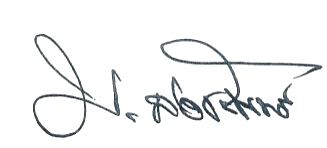 					           (นายบันเทิง   ล่องจันทร์)				             ปลัดเทศบาลตำบลรูสะมิแล  ปฏิบัติหน้าที่					       นายกเทศมนตรีตำบลรูสะมิแล